Karta pracy nr. 1 do katechezy 3Wytnij krzyż (4 części puzzli) i naklej na fioletową kartkę.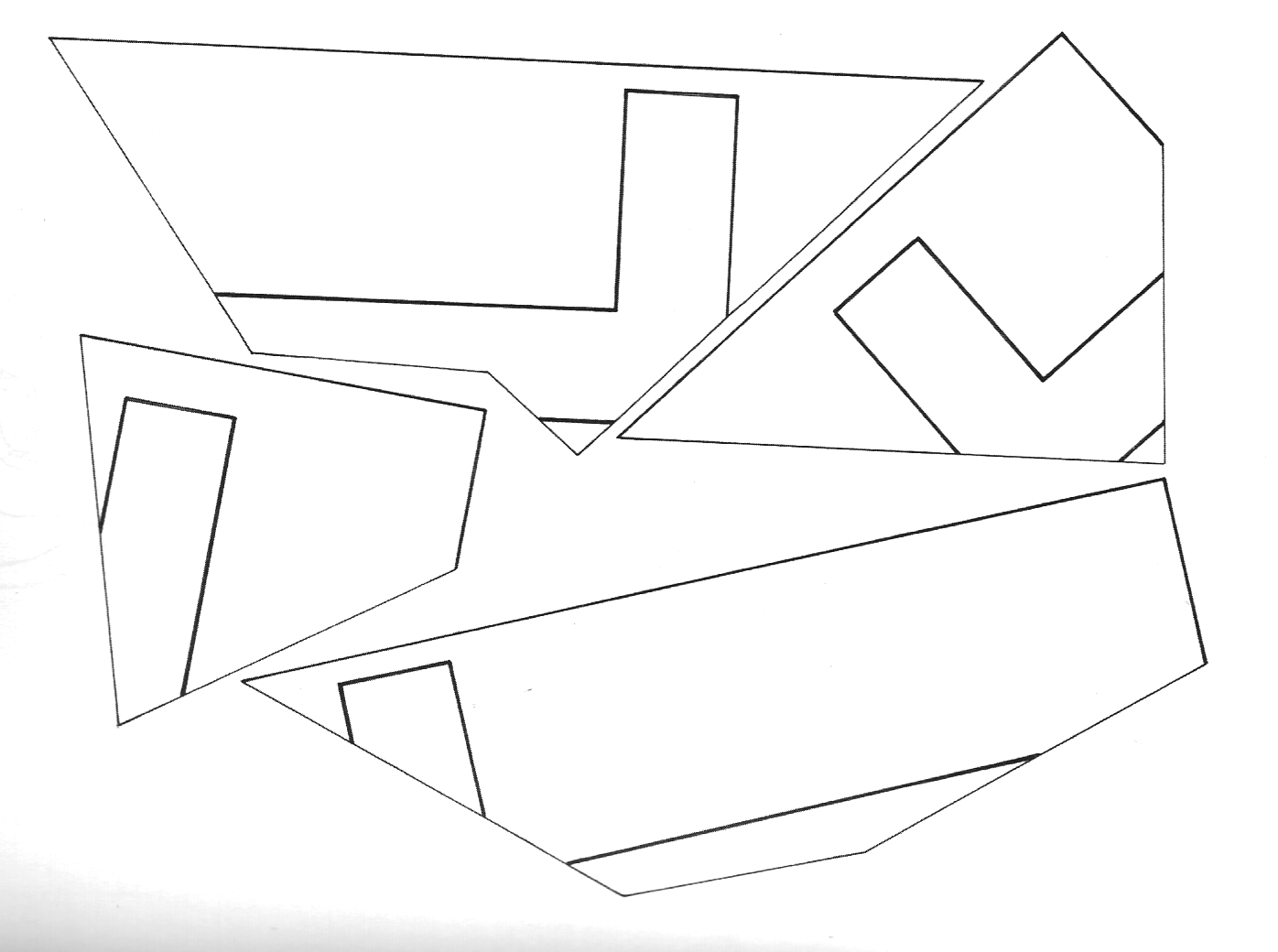 